§439-B.  Contractors certified in erosion control1.  Definition.  For purposes of this section, "excavation contractor" means an individual or firm engaged in a business that causes the disturbance of soil, including grading, filling and removal, or in a business in which the disturbance of soil results from an activity that the individual or firm is retained to perform.[PL 2007, c. 593, §2 (NEW).]2.  Certification required.  An excavation contractor conducting excavation activity in a shoreland area shall ensure that a person certified in erosion control practices by the department:A.  Is responsible for management of erosion and sediment control practices at the site; and  [PL 2007, c. 593, §2 (NEW).]B.  Is present at the site each day earth-moving activity occurs for a duration that is sufficient to ensure that proper erosion and sedimentation control practices are followed.  [PL 2007, c. 593, §2 (NEW).]The requirements of this subsection apply until erosion control measures that will permanently stay in place have been installed at the site or, if the site is to be revegetated, erosion control measures that will stay in place until the area is sufficiently covered with vegetation necessary to prevent soil erosion have been installed.[PL 2007, c. 593, §2 (NEW).]3.  Application.  This section does not apply to:A.  Activities resulting in less than one cubic yard of earth material being added or displaced;  [PL 2013, c. 242, §2 (NEW); PL 2013, c. 320, §13 (NEW).]B.  A person or firm engaged in agriculture or timber harvesting if best management practices for erosion and sedimentation control are used; and  [PL 2013, c. 242, §2 (NEW); PL 2013, c. 320, §13 (NEW).]C.  Municipal, state and federal employees engaged in projects associated with that employment.  [PL 2013, c. 242, §2 (NEW); PL 2013, c. 320, §13 (NEW).][PL 2013, c. 242, §2 (RPR); PL 2013, c. 320, §13 (RPR).]4.  Effective date.  This section takes effect January 1, 2013.[PL 2007, c. 593, §2 (NEW).]SECTION HISTORYPL 2007, c. 593, §2 (NEW). PL 2013, c. 242, §2 (AMD). PL 2013, c. 320, §13 (AMD). The State of Maine claims a copyright in its codified statutes. If you intend to republish this material, we require that you include the following disclaimer in your publication:All copyrights and other rights to statutory text are reserved by the State of Maine. The text included in this publication reflects changes made through the First Regular and First Special Session of the 131st Maine Legislature and is current through November 1, 2023
                    . The text is subject to change without notice. It is a version that has not been officially certified by the Secretary of State. Refer to the Maine Revised Statutes Annotated and supplements for certified text.
                The Office of the Revisor of Statutes also requests that you send us one copy of any statutory publication you may produce. Our goal is not to restrict publishing activity, but to keep track of who is publishing what, to identify any needless duplication and to preserve the State's copyright rights.PLEASE NOTE: The Revisor's Office cannot perform research for or provide legal advice or interpretation of Maine law to the public. If you need legal assistance, please contact a qualified attorney.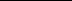 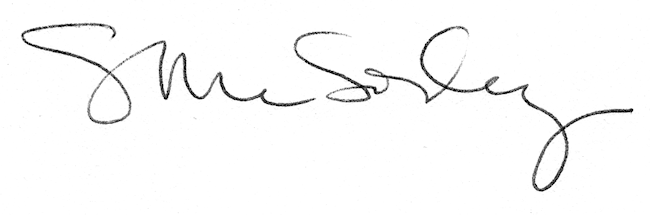 